121 Red Arrows							Name:  __________________________
Royal Canadian Air Cadet Sqn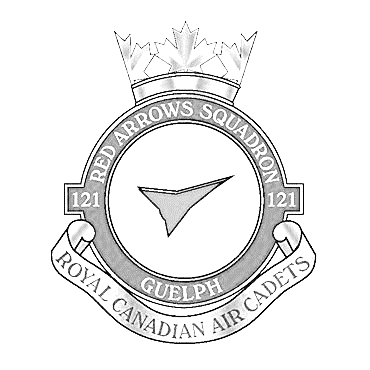 K Cleaners and Tailor Shop					Ph#:  ____________________________
519-824-9946							
160 Kortright Rd W, Unit 4					Sewing:
Guelph, ON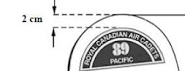 Mon-Fri:  7-8 p.m.
Sat:  8:30-5:30 p.m.						
Sun:  12-4 p.m.							*This form is to be affixed to the Tunic for tracking purposesMonthly billing is to 121 Red Arrows Royal Canadian Air Cadet Squadron
7 Wyndham Street South, Guelph, ON N1H 4C4Contact Officer:  Captain Scott Stuart*DETACH BELOW – PROVIDE UPPER PORTION TO K CLEANERS- - - - - - - - - - - - - - - - - - - - - - - - - - - - - - - - - - - - - - - - - - - - - - - - - - - - - - - - - - - - - - - - - - - - - - - - c u t - - - -Cadet Name:  		_____________________________________Flight Number:		_____________________________________Level:			_____________________________________New Issue?:		YES	/	NORepair? 		YES	/	NO	(ensure shoulder flashes are removed)*if shoulder flashes were improperly sewn on, prior authorization from Flight Officer must be received	Name of Flight Officer Approving Repair:	______________________________________Note:  ONLY X2 shoulder flashes are authorized to be billed to the Squadron at No Charge to the cadet (monthly billing)
All other badges must be paid for by the cadet/familyRETURN THIS PORTION OF FORM TO SUPPLY ONCE SHOULDER FLASHES ARE SEWN ON